Please send this form with all attached documentation to:sen-finance@southwark.gov.ukMonet McCrae, 4th Floor, Hub 2, Zone C, Southwark Council, PO Box 64529, London, SE1P 5LX 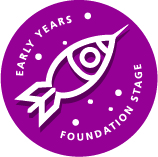 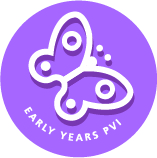 Section one- Essential information Section two- Other agencies involvedSection three- Parental consent- parents must provide their consent for application to the SENDIF (SEND Inclusion Fund) and for sharing of information with the Local Authority for the purpose of verifying their eligibility for 30 hours using the National Eligibility Checking Service (ECS).Section four- 30 hours eligibility checker- if the child is eligible for 30 hours this section must be completed Section five- Tier One funding- if you wish to apply for a higher funding level please use the tier two application formDevelopment Overview sheetPlease complete this for both tier one and tier two funding applications. Please refer to the guidance on completing the Development overview sheet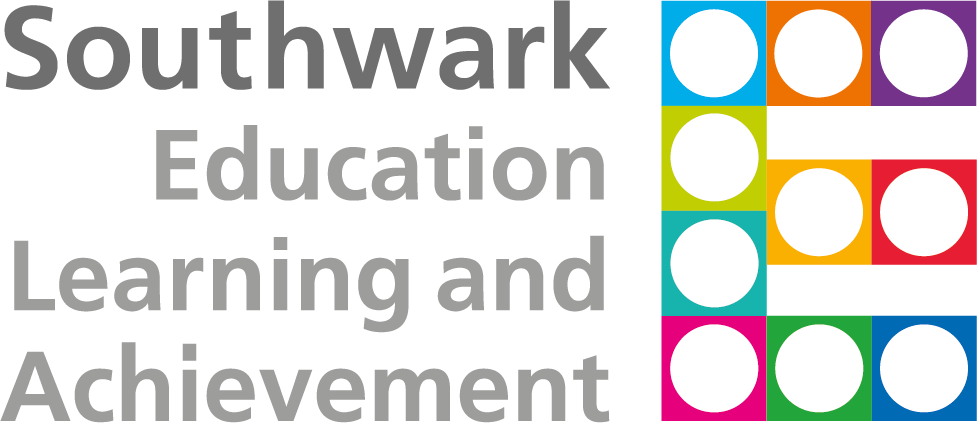 Child’s nameSetting nameChild’s address and postcodeSetting address and postcodeDate of birthApplying officerAge in months Date of applicationEthnicity Child’s diagnosis (If any)GenderDate of diagnosisDate of admissionKnown to social servicesNumber of eligible hoursChild protection or child in needActual number of hours attendedLooked after childLanguage spoken at homeEligible for DLANature of child’s SENCommunication and Interaction                           Cognition and Learning Cognition and Learning Nature of child’s SENSocial, Emotional and Mental Health                   Sensory and/or Physical needs  Sensory and/or Physical needs  Assessment information- where is the child developmentally? NameRole ContactParent’s nameParent’s address and postcodeParent’s telephone number Signature of consent By signing this document, you are agreeing to the sharing of any information obtained, with all services and partner agencies.                       Date Parent’s National insurance numberHMRC Eligibility Code (11 digits)What strengths and what needs does the child have? What have you put in place so far to help the child?What has been the impact of the actions you have taken so far to help the child?What do you need to do next and how will the funding help you do this?Supporting informationI confirm I have included the supporting information (please tick) Development overview sheet Child’s NameChild’s NameChild’s NameChild’s NameSetting nameSetting nameSetting nameSetting nameSetting nameSetting nameSetting nameSetting nameSetting nameDate of birthDate of birthDate of birthDate of birthAge in MonthsAge in MonthsAge in MonthsAge in MonthsAge in MonthsAge in MonthsAge in MonthsAge in MonthsAge in MonthsDevelopmental stage inmonthsBaselineBaselineBaselineTerm 1Term 1Term 1Term 2Term 2Term 2Term 3Term 3Term 3CLPSEDPDCLPSEDPDCLPSEDPDCLPSEDPD0-6 6-1212-1818-2424-3030-36 36-42  42-4848-54 54-60